AGENDA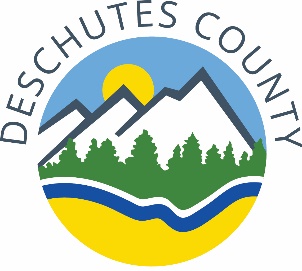 Ambulance Service Area Plan Committee MeetingNovember 16, 202310:00am – 11:00amVirtual meeting through ZoomIntroductionsBrief round table updatesUpdating the ASA Code & Plan discussionASA Administrator Support discussionAdjourn